ПРИКАЗ«___» декабря 2018г.                                                                                     №____с.ОнгудайОб утверждении Плана проверок УЭФ администрации МО «Онгудайский район» по осуществлению контроля в сфере закупок на первое полугодие   2019 года.     В соответствии с Порядком осуществления Управлением по экономике и финансам администрации муниципального образования «Онгудайский район» контроля за соблюдением законодательства Российской Федерации и иных нормативных правовых актов о контрактной системе в сфере закупок товаров, работ, услуг для обеспечения муниципальных нужд, утвержденном постановлением главы района (аймака) от 10.09.2015г. № 554 и Порядком осуществления Управлением по экономике и финансам администрации муниципального образования «Онгудайский район» полномочий по внутреннему муниципальному финансовому контролю, утвержденном постановлением главы района (аймака) от 01.04.2014г. № 219  приказываю:Утвердить План проверок Управления по экономике и финансам администрации МО «Онгудайский район» по осуществлению контроля в сфере закупок на первое полугодие 2019 года.Разместить настоящий План на официальном сайте администрации Онгудайского района в сети «Интернет» в течение 5 рабочих дней со дня его утверждения.Контроль за исполнением настоящего Приказа оставляю за собой.Заместитель начальника УЭФ,начальник финансового отдела                                                     Р.М.Рыжкина                                                                                                  УТВЕРЖДЕН                                                                         приказом УЭФ администрации                                                                 МО «Онгудайский район»                                                      от________№_____Планконтрольной деятельности Управления по экономике и финансам МО «Онгудайский район» на первое полугодие 2019 года.                     Управление поэкономике и финансамадминистрацииМуниципального образования«Онгудайский  район»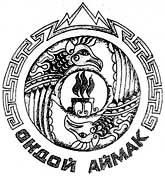 «Ондой аймак»Муниципал тозолмоАдминистрациязынынАкча - манат лаэкономика управлениези№п/пОбъект контрольного мероприятияНаименование контрольного мероприятияПроверяемый периодСрок проведения1Отдел культуры, спорта и туризма Администрации района (аймака) муниципального образования «Онгудайский район»Предупреждение и выявление нарушений законодательства Российской Федерации и иных нормативных правовых актов о контрактной системе в сфере закупок товаров, работ, услуг для обеспечения муниципальных нужд2018г.Февраль-март2Отдел образования Администрации района (аймака) муниципального образования «Онгудайский район»Предупреждение и выявление нарушений законодательства Российской Федерации и иных нормативных правовых актов о контрактной системе в сфере закупок товаров, работ, услуг для обеспечения муниципальных нужд2018г., январь-февраль 2019г.Март-апрель3Администрация района (аймака) муниципального образования «Онгудайский район»Предупреждение и выявление нарушений законодательства Российской Федерации и иных нормативных правовых актов о контрактной системе в сфере закупок товаров, работ, услуг для обеспечения муниципальных нужд 2018 г., январь-апрель 2019г.Май-июнь